TALLER DEL GRADO ONCEIndicador de desempeño:  Identifica diferentes símbolos patrios y señales de tránsito.Tema:    Señales de tránsito.Nota 1: Las fotos del trabajo debe ser enviado al correo juliangov@campus.com.co con el nombre de la niña y grado.Los semáforos.Son dispositivos de señales que se sitúan en intersecciones viales y otros lugares para regular el tráfico, y por ende, el tránsito peatonal.FuncionamientoRojo: para detenerse inmediatamente. Verde: para avanzar.Amarillo detenerse y en el caso de no tener tiempo para hacerlo justo antes de la línea de detención, pasar con precaución/ceda el paso.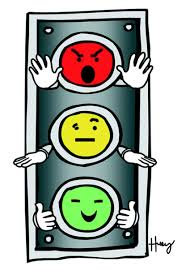 SEMÁFOROS ESPECIALIZADOSControl del carril: Se pueden usar semáforos para controlar el flujo vehicular de cada carril. Esto puede ser usado para advertir a los conductores que uno de los carriles se encuentra cerrado o que no es seguro circular por este. 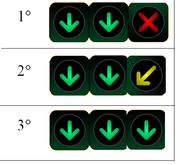 Control de la dirección: Normalmente se usa este tipo de semáforos cuando el tráfico proveniente de la dirección contraria evita el correcto flujo de los vehículos que viran.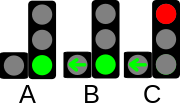  PeatonalesPara ciclistasActividadConsulta la historia del semáforo y realiza una línea de tiempo con ella.